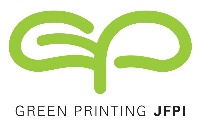 一般社団法人日本印刷産業連合会では、オフセット、シール、グラビア（軟包装）、スクリーン、総合の５印刷部門の工場を対象に、印刷環境総合認定制度「グリーンプリンティング工場認定制度」を実施しています。本制度は、関係各機関からも取り上げられており、ＧＰマークは社会に普及しつつあります。◎本制度の概要　　本認定制度は、日印産連グリーン基準の工程及び事業者の取組の項目を達成した工場に対し客観的評価による認定を行うもので、認定された工場は環境優良工場として、広くＰＲすることができる制度です。◎本制度の特徴とメリット　　①公表されている認定評価チェックシートを用い、事前に自己評価ができます。　　②該当工程の基準の７０％達成（一部必須項目あり）で認定を受けることができます（３年間有効）。　　③ＩＳＯ等の審査と異なり、審査員から指導、助言等を受けながら認定を受けることができます。審査員旅費等の費用、事前のコンサルタント等は一切必要ありません。　　④学識経験者、マスコミ、クライアント業界等からなる認定委員会が判定しますので、信頼性ある制度として社会的に高く評価され、環境省「プレミアム基準策定ガイドライン」でも取り上げら、東京都「グリーン購入ガイド」の水準２（高いレベル）として設定されています。　　⑤認定工場は、その証である環境ラベル「ＧＰマーク」を名刺、ホームページ等に表示することができ、環境経営に積極的な企業として評価されます。⑥認定工場は印刷製品にも環境ラベル「ＧＰマーク」を表示できます。現在までＧＰマークを表示した印刷製品は７億部を超え、環境性能の高い印刷製品として社会に広く普及しています。⑦認定は事業所（工場）単位で取得することになります。取得費用は工場従業員規模別に低価格で設定しています。取得費用の一覧はホームページ「工場申請方法」内にあります。◎ＧＰ説明会の開催  （開催日、開催時間はＨＰで確認して下さい）毎月２日前後にＧＰ制度概要説明会（所要時間約１時間３０分）を、毎月２０日前後にＧＰ申請書作成説明会（所要時間約２時間）を開催（無料）しています。作成説明会では実際の申請書類の書き方等について具体的にご説明します。また、現在はＷＥＢ開催(zoom使用)としており、全国から参加することができます。参加希望の方は下記にご記入の上、メールまたはＦＡＸにて開催日の3営業日前までにお申し込み下さい。◎その他詳細について　　本制度並びに説明会の日程等につきましては、当連合会・グリーンプリンティング認定制度のホームページ（「グリーンプリンティング」で検索）をご覧下さい。※総合部門は事務局までお問合せ下さい。メール　gp-nintei@jfpi.or.jp　ＦＡＸ０３－３５５３－６１４５ ＴＥＬ　０３－３５５３－６１２３ 日印産連　グリーンプリンティング認定事務局　行　　　　　　　　　　　　　　　　年　　月　　日オフセット印刷　 シール印刷　 グラビア印刷　 　スクリーン印刷
※部門に○印をして下さい資料□申請方法の手引き・ガイドラインを希望します※希望の場合、上記□にレ印をして下さい　　　　　            □申請方法の手引き・ガイドラインを希望します※希望の場合、上記□にレ印をして下さい　　　　　            会社名説明会
□ＧＰ制度概要説明会開催日：　　月　　日　出席者①：メール出席者②：メール出席者③：メール計　　　名□ＧＰ申請書作成説明会開催日：　　月　　日　出席者①：メール出席者②：メール出席者③：メール計　　　名所在地　〒ＴＥＬ　　　  (   　 )      　 ＦＡＸ　　 　 (     )メール：説明会
□ＧＰ制度概要説明会開催日：　　月　　日　出席者①：メール出席者②：メール出席者③：メール計　　　名□ＧＰ申請書作成説明会開催日：　　月　　日　出席者①：メール出席者②：メール出席者③：メール計　　　名ご連絡部署・担当者名説明会
※希望の場合、上記□にレ印をして下さい※開催日時はホームページか電話で確認して下さい※キャンセル、人数変更は必ずご連絡下さい※希望の場合、上記□にレ印をして下さい※開催日時はホームページか電話で確認して下さい※キャンセル、人数変更は必ずご連絡下さい